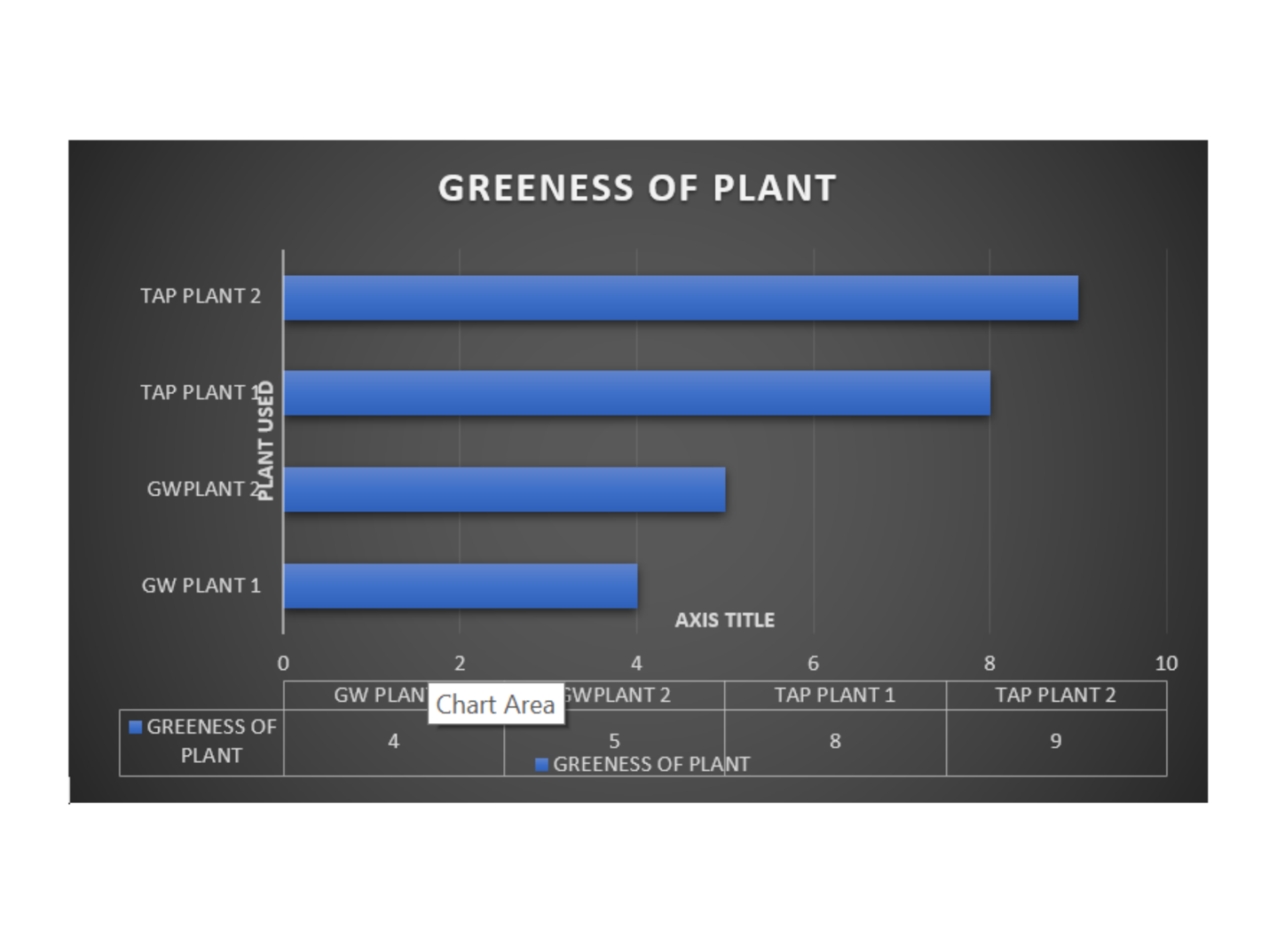 Colour Scale0-23-45-67-89-10Leaf Colour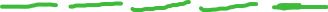 